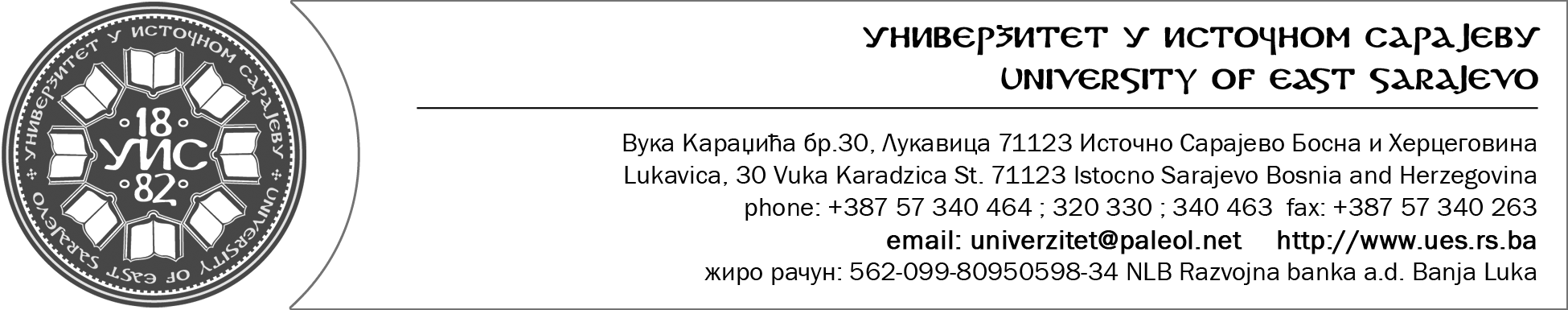 Број: 02.1-3604-ЈК/16Датум:31.10.2016. годинеНа основу члана 69. и члана 89. Закона о високом образовању ( Службени гласник РС број 73/10, 104/11, 84/12 и 108/13 и 44/15), и на основу Одлуке Сената број: 01-С-657-XX/16 од 28.10.2016. године,Универзитет у Источном Сарајеву објављује                                                         К О Н К У Р СОрганизациона јединица: Медицински факултет ФочаЗа избор у звању доцента за ужу научну област Хирургија и ужу област образовања Хирургија (предмети: Хирургија и Хирургија и њега хируршког болесника...........................................................................................................1 извршилацЗа избор у звању вишег асистента за ужу научну област Офталмологија и ужу област образовања Офталмологија (предмети: Офталмологија, Клиничка пракса)...1 извршилацСтудентска бр.1, 73 300 ФочаОрганизациона јединица: Филозофски факултет ПалеКАТЕДРА ЗА  ИСТОРИЈУЗа избор у звање  редовног професора за ужу научну област Археологија и ужу област образовања Археологија (предмети: Археологија I, Археологија II, Музеологија I, Музеологија II и Праисторија Балкана) ...............................................................1 извршилац КАТЕДРА ЗА АНГЛИСТИКУЗа избор у  звање доцента за ужу научну област Специфичне књижевности и ужу област образовања Стране књижевности (Англистика) (предмети: Преглед енглеске књижевности до 1500. године, Књижевност периода ренесансе и рестаурације, Специјални курс – Шекспир и Модерни шкотски роман)................................................................1 извршилацКАТЕДРА ЗА СРБИСТИКУЗа избор у звање доцента  за ужу научну област Специфични језици и ужу област образовања Дијахронија српског језика (предмети: Дијалектологија, Акцентологија, Дијалекатска лексикографија, Ортоепија и ортографија, Ономастика, Српски језик 1 – на нематичним катедрама и Српски језик 2 – на нематичним катедрама)................................................................................................................1 извршилацСТУДИЈСКИ ПРОГРАМ ЗА КИНЕСКИ ЈЕЗИК И ЕНГЛЕСКИ ЈЕЗИК И КЊИЖЕВНОСТЗа избор у звање асистента за ужу научну област Специфични језици и ужу област образовања Синологија - кинески језик и лингвистика (предмети: Савремени кинески језик 1, Савремени кинески језик 2, Савремени кинески језик 3, Савремени кинески језик 4, Савремени кинески језик 5, Савремени кинески језик 6, Савремени кинески језик 7, Савремени кинески језик 8, Граматика кинеског језика, Кинески језик: Слушање с разумијевањем, Кинески језик у свакодневној комуникацији, Основе говорне комуникације на кинеском језику).........................................................................................1 извршилацАлексе Шантића бб, 71 420 ПалеОрганизациона јединица: Саобраћајни факултет Добој1.За избор у звање доцента за ужу научну област Информационе науке и биоинформатика и ужу област образовања Рачунарска техника и информатика (предмети: Информатика, Програмирање у саобраћају, Рачунарска техника и Интернет технологије).......................................................................................................1 извршилацВојводе Мишића 52 , 74 000 ДобојОрганизациона јединица: Електротехнички факултет Источно СарајевоЗа избор у звање доцента за ужу научну област  Специфични језици (англистика) и ужу област образовања Енглески језик на нематичним катедрама (предмети: Енглески језик- 1,Енглески језик- 2, Енглески језик- 3, Енглески језик- 4) .............1 извршилац2.  За избор у звање вишег асистента за уже научне области Аутоматика и роботика и Општа електротехника и уже области образовања Аутоматика и роботика и Општа електротехника (предмети: Теорија аутоматског управљања 1, 2, Системи аутоматског управљања, Електроника1,2)...................................................1 извршилацВука Караџића 30, 71 123 Источно СарајевоОрганизациона јединица: Факултет за производњу и менаџмент ТребињеЗа избор у звање доцента за ужу научну област Електроенергетика и ужу област образовања Инжењерство за енергетику (предмети: Хидрауличне преноснице, Механика флуида, Расхладни уређаји и топлотне пумпе, Екологија и алтернативни извори енергије, Организација виших пословних система у енергетици) ...................................................................................................................... 1 извршилацСтепе Степановића, 89 101 ТребињеОрганизациона јединица: Правни факултет ПалеЗа избор у звање доцента за ужу научну област Ауторско право и право индустријске својине и ужу област образовања Грађанско и грађанско процесно право (предмет: Право интелектуалне својине)..........................................................................1 извршилацЗа избор у звање вишег асистента за ужу научну област Пословно право и право друштава и ужу област образовања Пословно право и право друштава (предмети: Право привредних друштава, Пословно право (Уговори у привреди и хартије од вриједности).......................................................................................................1 извршилацАлексе Шантића 3, 71 420 ПалеОрганизациона јединица: Машински факултет Источно СарајевоЗа избор у звање доцента за ужу научну област Машинство и  ужу област образовања Мехатроника и аутоматизација (предмети: Основи аутоматског управљања, Аутоматизација производних система, Мјерење и управљање, Мјерење и управљање у процесној индустрији, Мехатроника, Дигитални системи, Управљање робота)...1 извршилацЗа избор у звање асистента за ужу научну област Математичка анализа и примјене и ужу област образовања Математичка анализа и примјене (предмети: Математика 1, Математика 2 и Математика 3)......................................................................1 извршилацВука Караџића 30, 71 123 Источно СарајевоПравославни богословски факултет „Свети Василије Острошки“ у ФочиЗа избор у звање вишег асистента за ужу научну област Примјењена теологија за предмет Литургика 1,2,3 и 4..............................................................1 извршилацЗа избор у звање асистента за ужу научну област Историјско- теолошке науке за предмет Патрологија 1,2,3 и 4...........................................................1 извршилацВелечево бб, 73 300 ФочаКандидати морају да испуњавају опште и посебне услове предвиђене Законом о раду и услове утврђене чл. 77.;78.; и 87. Закона о високом образовању.Уз пријаву на Конкурс кандидати прилажу:-  овјерене копије диплома о стеченој високој спреми и магистратури, односно доказ о завршеном другом циклусу студија (за избор у  звање вишег асистента) и овјерену копију докторске дипломе (за избор у наставна звања), - извод из матичне књиге рођених,- доказ о избору у звање (ако је раније биран),- кратку биографију и библиографију као и доказе о испуњености услова за избор у  звање у које се бира у складу са члановима 77.;78.; и 87. Закона о високом образовању, као и по  један примјерак свега наведеног у библиографији.Са кандидатима који су поднијели уредне, потпуне и благовремене пријаве на конкурс биће обављен интервју.Пријаве се подносе у року од 15 дана од дана објављивања конкурса на адресе организационих јединица.       Непотпуне и неблаговремене пријаве неће се узети у разматрање.